Dear Social Work Research Faculty,Welcome to the funding digest and news service brought to you by the Center for Applied Interdisciplinary Research (CAIR).   Please Contact Social Work Research Coordinator Linda Sterling (ls67@txstate.edu) if you wish to pursue any of the following funding opportunities.  If you are aware of other funders/sources of information that you would like us to monitor, please send their name(s) and URL(s) to Linda.  Note: Opportunities are scanned for targeted research areas of faculty, but are available for all. Note: Faculty who wish to apply to grants with deadlines coming up soon please contact Linda Sterling ASAPNote:  Please see “Other News” below for information regarding NSF submission websites being out of commission during their move to Alexandria.  This will impact ALL proposal submissions.** Your suggestions on how to make this service more useful or relative are greatly appreciated! FUNDING OPPORTUNITIESTitle: Gulf War Illness Research Program (GWIRP) - Qualitative Research AwardKeywords: qualitative research, perceptions, beliefs, barriers Sponsor: United States Department of Defense (DOD), Department of the Army, U.S. Army Medical Research and Materiel Command (USAMRMC), Office of Congressionally Directed Medical Research Programs (CDMRP)Funding:  $400,000IDC:   federally negotiated rateDuration: 3 yearsSponsor Deadline: October 5, 2017, February 5, 2018Description:  The GWIRP Qualitative Research Award mechanism is being offered for the first time in FY17. Qualitative research is a form of social inquiry that seeks to understand the human experience by exploring how people interpret and make sense of their experiences and the world in which they live. The intent of the FY17 GWIRP Qualitative Research Award is to support qualitative research studies that seek to understand the experiences, perceptions, barriers, and beliefs of Veterans suffering from GWI and those responsible for their care. Observations that drive a research idea may be derived from basic discovery, population-based studies, a clinician's firsthand knowledge of patients, or anecdotal data.Title: Innovative Mental Health Services Research Not Involving Clinical Trials (R01)Keywords: continuously improving mental health services research Sponsor: Health and Human Services (NIH, NIMH)Funding:  Not limited, actual costs (contact PO if more than $500,000)IDC:   federally negotiated rateDuration: No more than 5 years…anticipated 3 or 4 year awardsSponsor Deadline: October 5, 2017, February 5, 2018Description:  The purpose of this funding announcement is to encourage innovative research that will inform and support the delivery of high-quality, continuously improving mental health services to benefit the greatest number of individuals with, or at risk for developing, a mental illness. This announcement invites applications for non-clinical trial R01-level projects that address NIMH strategic priorities for mental health services research (see http://www.nimh.nih.gov/about/strategic-planning-reports/strategic-research-priorities/srp-objective-4/index.shtml).Proposed research should seek to:1) Identify mutable factors that impact access, continuity, utilization, quality, value, and outcomes, including disparities in outcomes, or scalability of mental health services in the United States, which may serve as targets in future service delivery intervention development;2) Develop and test new research tools, technologies, measures, or methods and statistical approaches to study these issues;3) Integrate and analyze large data sets to understand factors affecting mental health services outcomes using sophisticated computational and predictive analytic approaches;4) Wherever possible, leverage existing infrastructure and partnerships to accomplish these goals.LINK:  https://grants.nih.gov/grants/guide/pa-files/PAR-17-264.html Title: Alcohol Education Project Grants (R25)Keywords:  education activities, research, behavioral, social workSponsor: NIH, NIAAA, NIDAFunding: Upper $500,000IDC: 8% of MTDCDuration: 2 years Sponsor Deadline: September 25, 2017, January 25, 2018, May 25, 2018 (standard dates) Description: The NIH Research Education Program (R25) supports research education activities in the mission areas of the NIH. The over-arching goal of the National Institute on Alcohol Abuse and Alcoholism (NIAAA) R25 program is to foster a better understanding of biomedical, behavioral and clinical research and its implications. To accomplish the stated over-arching goal, this FOA will support creative educational activities with a primary focus on Curriculum or Methods Development and Outreach activities for Health Professionals.	A broad definition of health professions is adopted, to include but is not limited to: social workers, occupational therapists, nurses, physicians, dentists, psychologists, pharmacists, counselors, and others involved in areas of physical, mental, and/or behavioral health services where target groups experience alcohol use disorders.LINK:  https://grants.nih.gov/grants/guide/pa-files/PAR-15-054.html Title: Short-Term Research Education Program to Increase Diversity in Health-Related ResearchKeywords:  education activities, research, undergraduate, behavioralSponsor: NIHFunding: Not to exceed $330,000IDC: 8%Duration: 5-year maximum Sponsor Deadline: February 20, 2018 Description: The over-arching goal of this NHLBI R25 program is to support educational activities that enhance the diversity of the biomedical, behavioral and clinical research workforce by providing research training and research opportunities to undergraduate and health professional students. To accomplish the stated goal, this FOA will support creative educational activities with a primary focus on:Research Experiences:  The objective is to expose undergraduate college and health professional students from underrepresented backgrounds in the biomedical and behavioral sciences to research training opportunities in mission areas of the NHLBI.  For undergraduate students: to provide hands-on research to learn to balance collaborative and individual work, to better understand scientific publications, to discover their passion for research, and continue on to graduate and other health profession careers.LINK:  https://grants.nih.gov/grants/guide/rfa-files/RFA-HL-16-008.html Title:  Advances in Patient Safety through Simulation Research (R18)Keywords:  simulation, research patient safety, training, technology, VR, health care servicesSponsor:  Agency for Healthcare Research and Quality |Funding:  Not to exceed $400,000 per yearIDC:  Federally Negotiated Rate
Duration:  Up to 5 yearsDeadline:  1/25, 5/25, 9/25 by 5 pm local time of applicant organization. Expires 1/26/22.Description:  The Agency for Healthcare Research and Quality (AHRQ) is interested in funding a diverse set of projects that develop, test and evaluate various simulation approaches for the purpose of improving the safe delivery of health care. Simulation in health care serves multiple purposes. As a training technique, it exposes individuals and teams to realistic clinical challenges through the use of mannequins, task trainers, virtual reality, standardized patients or other forms, and allows participants to experience in real-time the consequences of their decisions and actions. The principal advantage of simulation is that it provides a safe environment for health care practitioners to acquire valuable experience without putting patients at risk. Simulation also can be used as a test-bed to improve clinical processes and to identify failure modes or other areas of concern in new procedures and technologies that might otherwise be unanticipated and serve as threats to patient safety. Yet another application of simulation focuses on the establishment of valid and reliable measures of clinical performance competency and their potential use for credentialing and certification purposes. The foremost aim of the announcement is to advance patient safety. Keeping this aim in mind, applications that address a variety of simulation techniques, clinical settings, provider groups, priority populations, and patient conditions are welcomed.  LINK:  http://grants.nih.gov/grants/guide/pa-files/PA-16-420.htmlTitle: Regional Partnership Grants to Increase the Well-Being of, and to Improve the Permanency Outcomes for, Children Affected by Substance AbuseKeywords: partnerships, child well-being, parent/care-taker substance abuse Sponsor: Administration for Children and Families Funding: $500,00 per budget periodIDC: federally negotiated rate Duration: 5 yearsSponsor Deadline: July 10, 2017 Description: These targeted grants will be awarded to regional partnerships that provide, through interagency collaboration and integration of programs and services, activities and services that are designed to increase the well-being of, improve permanency outcomes for, and enhance the safety of children who are in out-of-home placements or are at risk of entering out-of-home placements as a result of a parent's or caretaker's substance abuse. Applicants will be expected to have a collaborative structure in place that is capable of building the region’s capacity to meet a broad range of needs for families involved with both substance abuse treatment and the child welfare system. Per the legislative requirements, RPGs are required to select and report on performance indicators and evaluation measures to increase the knowledge that can be gained from the program. Partnerships will: Use specific, well-defined, and evidence-based programs that are also trauma-informed and targeted to the identified population; Conduct an evaluation that is sufficiently rigorous to contribute to the evidence base on service delivery, outcomes and costs associated with the project's chosen interventions; Participate in the national cross-site evaluation, which includes an implementation and partnership study, an outcomes study, and an impact study.LINK:  https://ami.grantsolutions.gov/HHS-2017-ACF-ACYF-CU-1229 Title: Addressing Suicide Research Gaps: Aggregating and Mining Existing Data Sets for Secondary AnalysesKeywords:  data sets, suicide research Sponsor: NIH - NIMH, NCCIH, NIDA, NIAAA, OBSSRFunding: $300,000IDC: federally negotiated rate Duration: 4-year maximumSponsor Deadline: November 2, 2017Description: This funding opportunity announcement (FOA) seeks to leverage data from existing basic, clinical, and intervention research on suicide risk and behaviors as well as social media and healthcare records data, by encouraging the integration of existing data sets for novel secondary analyses aimed at identifying potential biological, experiential, and other predictors and moderators of suicide risk. The use of dimensional variables and inclusion of multiple levels of analyses is particularly encouraged. A secondary goal of this FOA is to support innovative projects that will generate foundational work for research studies on suicide-related behaviors that inform a Research Domain Criteria (RDoC) approach in this area. Projects supported by this FOA will help address gaps identified in the 2014 Prioritized Research Agenda for Suicide Prevention.LINK:  https://grants.nih.gov/grants/guide/rfa-files/RFA-MH-18-400.html Title: Advancing Diversity in Aging Research through Undergraduate Education (R25)Keywords:  undergraduate, aging, research experienceSponsor: NIH - NIAFunding: $350,000 per year IDC: 8%Duration: 5-year maximum Sponsor Deadline: September 25, 2017, January 25, 2018 (Standard dates)Description: The NIH Research Education Program (R25) supports research education activities in the mission areas of the NIH.  The over-arching goal of this NIA R25 program is to support educational activities that enhance the diversity of the biomedical, behavioral and clinical research workforce in aging. To accomplish the stated over-arching goal, this FOA will support creative educational activities with a primary focus on Research Experiences and Curriculum or Methods Development.  LINK:  https://grants.nih.gov/grants/guide/pa-files/PAR-17-290.html Title:  Evidence for Action: Investigator-Initiated Research to Build a Culture of HealthKeywords:  health, well-beingSponsor: Robert Wood Johnson Foundation Funding: Not limited – actual needs IDC: 12%Duration: Up to 36 Months Sponsor Deadline: Accepted on Rolling Basis (No Deadline)Description: Evidence for Action (E4A), a national program of the Robert Wood Johnson Foundation, funds research that expands the evidence base needed to build a Culture of Health. Our mission is to support rigorously designed quantitative, qualitative, and mixed methods research that yields convincing findings regarding the population health, well-being, and equity impacts of specific policies, programs and partnerships. We are especially interested in research examining the health impacts of programmatic or policy interventions that address factors outside the domain of health care services or public health practice.LINK: http://www.rwjf.org/en/library/funding-opportunities/2015/evidence-for-action-investigator-initiated-research-to-build-a-culture-of-health.html?rid=w4nXTbS1ue_Vbgyw5SuHf1XYXWlRNlAH&et_cid=899671 Title: Socioeconomic Disparities in Health and Mortality at Older Ages (R01)Keywords:  inequality, health disparities, older adults, mechanisms Sponsor: NIH - NIAFunding: Not limited – actual needsIDC: Federally Negotiated RateDuration: Maximum of 5 yearsSponsor Deadline: October 20, 2017, by 5:00 PM local timeDescription: The purpose of this funding opportunity announcement (FOA) is to support studies that identify mechanisms, explanations, and modifiable risk factors underlying recent trends of growing inequalities in morbidity and mortality by income, education, and geographic location at older ages in the United States.LINK:  https://grants.nih.gov/grants/guide/rfa-files/RFA-AG-18-011.html Title: Empowered Communities for a Healthier Nation InitiativeKeywords:  opioid use, childhood/adolescent obesity, mental illness, collaboration Sponsor: Department of Health and Human Services Funding: $300,000 - $350,000IDC: Federally negotiated rate Duration: 3 years Sponsor Deadline: August 1, 2017 by 5 p.m. Eastern Time Description: The ECI program is intended to provide support for minority and/or disadvantages communities disproportionately impacted by the opioid epidemic, childhood/adolescent obesity or serious mental illness. Seeking applications that address only one of these three focus areas. The applicant organization must represent collaborative partnership that includes a variety of healthcare, social, and support service entities. Collaborating network partners may include, but are not limited to, community health centers, local healthcare and social services departments or providers, disease interventions and/or chronic disease management programs, behavior and substance abuse treatment programs, schools, faith-based organizations, and supportive service programs. LINK:  https://www.grantsolutions.gov/gs/preaward/previewPublicAnnouncement.do?id=59100 This is a limited submission and it is anticipated that an internal competition will be announced by the TXST Office of Research and Sponsored Programs.  Please contact Linda Sterling if you are interested in this opportunity.Title: RFI: Colleges and Universities as Partners in Building a Culture of Health on Campus and in CommunitiesKeywords: information, culture of health, campusSponsor: Robert Wood Johnson FoundationFunding: n/aIDC: n/aDuration: n/aSponsor Deadline: Brief Application due June 28, 2017 Description: This Request for Information aims to gather information from colleges, universities and their networks/associations about successful or promising efforts underway to build a Culture of Health on campuses and in communities—and what actions are needed to sustain, bring to scale, or replicate these efforts. We are particularly interested in efforts that involve multi-campus and/or multi-sector collaborations, and those that strategically leverage both an institution’s academic mission (e.g., teaching, research, community engagement) and its business operations (e.g., procurement, human resources, real estate development, investment and lending) to support a culture of health. This Request for Information (RFI) is for planning purposes only and should not be construed as a solicitation for applications or as an obligation on the part of RWJF to provide support for any ideas identified in response to it.  LINK:  http://www.rwjf.org/en/library/funding-opportunities/2017/colleges-and-universities-as-partners-in-building-a-culture-of-health-on-campus-and-in-communities.html Title: Innovations in Nutrition Programs and Services Keywords:  nutrition, improved health, older adults Sponsor: Administration for Community Living Funding:  Up to $250,000 IDC: Federally negotiated rate Duration: 2 years Sponsor Deadline: August 7, 2017 Description: This funding opportunity is for competitive grants to be awarded under the OAA Title IV authority to increase the evidenced-based knowledge base of nutrition providers, drive improved health outcomes for program recipients by promoting higher service quality, and increase program efficiency through innovative nutrition service delivery models. Funding will support innovative and promising practices that move the aging network towards evidenced based practices that enhance the quality, effectiveness of nutrition services programs or outcomes within the aging services network. Innovation can include service products that appeal to caregivers (such as web-based ordering systems and carryout food products), increased involvement of volunteers (such as retired chefs), consideration of eating habits and choice (such as variable meal times, salad bars, or more fresh fruits and vegetables), new service models (testing variations and hybrid strategies) and other innovations to better serve a generation of consumers whose needs and preferences are different. Innovation and promising practices may include the testing and publishing of positive outcomes in which nutrition programs provide a meaningful role in support of the health and long-term care of older individuals. Outcomes should focus on methods to improve collaboration with local health care entities, decrease health care costs for a specific population or decrease the incidence of the need for institutionalization among older adults. Through this program, funds may be used to help develop and test additional models or to replicate models that have already been tested in other community-based settings.LINK:  https://www.grants.gov/web/grants/view-opportunity.html?oppId=294025 Title: Elder Justice Innovation Grants  Keywords:  elders, evidence-based knowledge, reduce effects of harm Sponsor: Administration for Community Living Funding: Up to $500,000IDC: Federally negotiated rate Duration: 2 years Sponsor Deadline: August 12, 2017 Description: The purpose of the Elder Justice Innovation Grants program is to support the development and advancement of new and emerging issues related to elder justice. Funded projects will contribute to the improvement of the field of elder abuse prevention and intervention at large, such as by developing materials, programs, etc. that can be widely disseminated and/or replicated, or by establishing and/or contributing to the evidence-base of knowledge. For FY 2017, funded projects will continue to build the evidence-base on successful approaches to reduce and ameliorate the harm people experience as a result of abuse, neglect, and financial exploitation, and to better understand what adult protective services practices produce the best outcomes.LINK:  https://www.grants.gov/web/grants/view-opportunity.html?oppId=294104 Title: Race, Ethnicity, & Immigration Keywords:   Social, economics, race, ethnicity, nativity, and legal status, methods of social science researchSponsor: Russell Sage Foundation Funding: $150,000IDC: 15%Duration: 2 yearsSponsor Deadline:  Letter of Inquiry due August 21, 2017, 2 PM ETDescription: The Russell Sage Foundation launched its program on Race, Ethnicity, and Immigration in the spring of 2015. This new program seeks investigator-initiated research proposals on the social, economic, and political effects of the changing racial and ethnic composition of the U.S. population, including the transformation of communities and ideas about what it means to be American. We are especially interested in innovative research that examines the roles of race, ethnicity, nativity, and legal status in outcomes for immigrants, U.S.-born racial and ethnic minorities, and native-born whites. A primary goal of the new program is to find ways in which researchers from different social science traditions studying issues of race, ethnicity, and immigration may complement one another in productive and innovative ways. We encourage multi-disciplinary perspectives and methods that both strengthen the data, theory, and methods of social science research and foster an understanding of how we might better achieve the American ideals of a pluralist society. Proposals may raise a variety of research questions about any one or more of the three topics encompassed by this program—race, and/or ethnicity, and/or immigration. Funding is available for secondary analysis of data or for original data collection. We are especially interested in novel uses of existing data, as well as analyses of new or under-utilized data. Proposals to conduct laboratory or field experiments, in-depth qualitative interviews, and ethnographies are also encouraged. Smaller projects might consist of exploratory fieldwork, a pilot study, or the analysis of existing data.LINK:  http://www.russellsage.org/research/funding/race-ethnicity-immigration Title: Social Inequality Keywords:  effects of economic inequalitySponsor: Russell Sage Foundation Funding: $150,000IDC: 15%Duration: 2 years Sponsor Deadline:  Letter of Inquiry due November 30, 2017, 2 PM ETDescription: The Russell Sage Foundation's program on Social Inequality supports innovative research on whether rising economic inequality has affected social, political, and economic institutions, and the extent to which increased inequality has affected equality of opportunity, social mobility, and the intergenerational transmission of advantage. We seek investigator-initiated research projects that will broaden our understanding of the causes and consequences of rising economic inequalities in the United States. Funding is available for secondary analysis of data or for original data collection. We are especially interested in novel uses of existing data, as well as analyses of new or under-utilized data. Proposals to conduct laboratory or field experiments, in-depth qualitative interviews, and ethnographies are also encouraged. Smaller projects might consist of exploratory fieldwork, a pilot study, or the analysis of existing data.LINK: http://www.russellsage.org/research/funding/social-inequality   Title: Lyle Spencer Research AwardKeywords: improving educationSponsor: Spencer Foundation Funding: Can request between $100,000 and $1,000,000IDC: 15%Duration: Actual needs for projectSponsor Deadline: Letter of Intent due October 12, 2017, 4:00pm 
Description: In the Spring of 2014, the Spencer Foundation introduced an ambitious new grant program, The Lyle Spencer Research Awards: Advancing Understanding of Education Practice and Its Improvement. With this program, we aim to reinforce our commitment to intellectually ambitious research, oriented ultimately to improving the practice of education, and independent of any particular reform agendas or methodological strictures. We want the scholars who seek our support to have convincing, well-reasoned answers to the question: How in the end does the work you are undertaking contribute to making the practice of education better?LINK: http://www.spencer.org/lyle-spencer-research-awards Title: William T. Grant Foundation Research Grants Keywords: reducing inequality in youth, improve research evidence Sponsor: William T. Grant Foundation Funding: Between $100,000 and $1,000,000IDC: 15%Duration: Up to 3 yearsSponsor Deadline: Letter of Inquiry Due August 2, 2017 at 3 pm ESTDescription: Since our founding in 1936, the William T. Grant Foundation has worked to further the understanding of human behavior through research. Today, we support high-quality research that is relevant to policies and practices that affect the lives of young people ages 5 to 25 in the United States. We fund research that increases understanding in one of our two focus areas:programs, policies, and practices that reduce inequality in youth outcomes, andstrategies to improve the use of research evidence in ways that benefit youth.We seek research that builds stronger theory and empirical evidence in these two areas. We intend for the research we support to inform change. While we do not expect that any one study will create that change, the research should contribute to a body of useful knowledge to improve the lives of young people.LINK: http://wtgrantfoundation.org/grants/research-grants/application-information OTHER NEWS UT-Austin's Bridging Barriers Initiative   is encouraging research that works across disciplines using the “grand challenges” approach. This program is changing it up by taking on the bottom-up approach. They received an overwhelming response of 125 concept papers from across the university, following the goal of the program to translate research into impact. Other top research universities are uniting experts using the same program. Office of Minority Health Releases New Health Disparities Data Widget (based on Healthy People 2020).  The Office of Disease Prevention and Health Promotion (ODPHP) and the Office of Minority Health (OMH) are pleased to announce the release of a new health disparities data widget. The widget provides an easy way to find health disparities data related to the Healthy People 2020 objectives for the Leading Health Indicators (LHIs). LHIs are critical health issues that when addressed will help reduce the leading causes of death and preventable illnesses.  The widget provides charts and graphs of disparities data at your fingertips. Use the widget to browse data by:
* Disparity type—including disability, education, income, location, race and ethnicity, and sex.
* Leading Health Indicator.
It’s easy to embed the widget on your own web site to give your networks easy access to the latest available disparities data. Once you’ve added the widget, there’s no technical maintenance required. The content will update automatically.
For more information go to https://www.minorityhealth.hhs.gov/omh/Content.aspx?ID=11397&lvl=1&lvlid=4.RRSS NEWS (Research Records and System Services)We’re excited to announce a new form created for gathering research stories. Anyone can submit a story to be reviewed by the research development team for use on social media, in publications, and/or on our website. Feel free to share with faculty, deans, or anyone else who may be in the know about cool research stories in any stage of development. The link is currently on our homepage newsfeed, but the form will live on the ORSP website under Online Systems/Forms (top menu, far right). Who will be the first to submit a story??!!ORSP NEWS (Office of Research and Sponsored Programs)Dr. Blanda has shared some important information from NSF about server downtime. Please share with those who may be affected: The National Science Foundation is moving its Data Center IT servers to the Foundation’s new headquarters in Alexandria, Virginia, from June 30 at 8:00 PM EDT through July 4 at 6:00 PM EDT, to prepare for NSF staff relocation in August 2017. This move has been scheduled around a holiday weekend to minimize the systems downtime and reduce the impact on the research community and NSF staff.Please be advised that the NSF website, FastLane, and Research.gov will be unavailable from Friday, June 30 at 8:00 PM EDT until Tuesday, July 4 at 6:00 PM EDT. During this outage period, there will be no access to these websites, proposals cannot be submitted in FastLane, and project reports and cash requests cannot be submitted in Research.gov. However, previously saved information and uploaded documents in FastLane and Research.gov, including in-process proposals and reports, will be accessible after the Data Center move.IT system-related questions, please contact the NSF Help Desk at 1-800-381-1532 or rgov@nsf.gov. For additional information about NSF’s relocation, please see https://www.nsf.gov/pubs/issuances/in139.jsp.The Faculty Senate has announced the 2017/2018  University Research Enhancement Committee.The faculty senate appoints the members of the University Research Enhancement Committee (UREC) to serve three year terms. The UREC is comprised of one member from each academic college who serves as the chair of their respective college’s research enhancement committee (CREC).  The individual academic departments select one representative to serve as reviewer of proposals from their college.Other Helpful InformationBelow is a list of many common problems that result in non-competitively scored applications.Uncertainty whether research will produce significant information.Scientific basis not fully developed.No apparent translatability of research into practice or policy.Lack of a theoretical framework.Overly ambitious research plan; volume of proposed work unrealistic.Lack of original ideas.Proposed methods not appropriate to answer research questions.Research issues are more complex than investigator describes.Too little detail in the research plan (leads to reviewers questioning investigators' ability to carry out the research).Lack of focus in study hypotheses, aims and/or research plan.Lack of generalizability of findings or methods.Investigator lacks expertise in methodology.Study team lacks expertise in all needed areas.Proposed time and effort of study team members insufficient.Lack of study controls.Lack of adequate preliminary data.Insufficient consideration of statistical needs.Inadequate attention to protection of human subjects and/or population representation.Lack of complete literature review.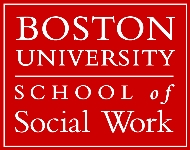 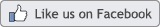 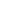 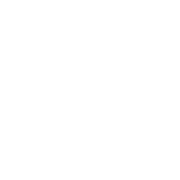 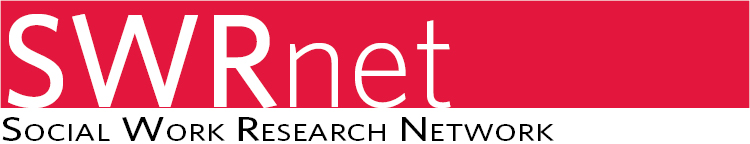 